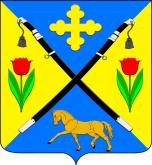 РОССИЙСКАЯ ФЕДЕРАЦИЯРОСТОВСКАЯ ОБЛАСТЬЗИМОВНИКОВСКИЙ РАЙОНМУНИЦИПАЛЬНОЕ ОБРАЗОВАНИЕ«ЗИМОВНИКОВСКОЕ СЕЛЬСКОЕ ПОСЕЛЕНИЕ»АДМИНИСТРАЦИЯЗИМОВНИКОВСКОГО СЕЛЬСКОГО ПОСЕЛЕНИЯ	ПОСТАНОВЛЕНИЕ проект           	№  07.04.2023 г.                                                                                       п. ЗимовникиО создании и организации деятельностиМуниципальной и добровольнойпожарной охраны, порядок взаимоотношения муниципальной   пожарной охраны с другими видами пожарной охраныВ соответствии с Федеральным законом от 21 декабря 1994 года № 69 -ФЗ «О пожарной безопасности», Федеральным законом от 06 октября 2003 года № 131-ФЗ «Об общих принципах организации местного самоуправления в Российской Федерации», Федеральным законом от 06 мая 2011 года № 100 - ФЗ «О добровольной пожарной охране».ПОСТАНОВЛЯЮ:           1. Утвердить прилагаемое Положение о деятельности добровольной пожарной охраны.           2. Контроль за выполнением настоящего постановления оставляю за собой.           3. Настоящее постановление вступает в силу со дня его официального   опубликования.Глава АдминистрацииЗимовниковского сельского поселения                                    А.В. МартыненкоКулагин Андрей Николаевич8(86376) 3-20 -31Приложение к постановлению Администрации  Зимовниковского сельского поселения              от _______  № ____ПОЛОЖЕНИЕо деятельности добровольной пожарной охранына территории Зимовниковского сельского поселения1. Общие положения	1.1. Настоящее положение определяет общие требования к организации деятельности добровольной пожарной охраны (далее ДПО) на территории Зимовниковского сельского поселения. 	1.2. В своей деятельности ДПО руководствуется Конституцией Российской Федерации, законодательством Российской Федерации, нормативными правовыми актами Ростовской области и МЧС России, муниципальными правовыми актами и настоящим Положением.	1.3. ДПО входит в состав местного гарнизона пожарной охраны. Привлечение ДПО к участию в тушении пожаров осуществляется на основании плана привлечения сил и средств подразделений пожарной охраны, гарнизонов пожарной охраны для тушения пожаров и проведения аварийно-спасательных работ и расписания выездов подразделений пожарной охраны, гарнизонов пожарной охраны для тушения пожаров и проведения аварийно-спасательных работ в порядке, предусмотренном действующим законодательством.1.4. Органы местного самоуправления Зимовниковского сельского поселения обеспечивают соблюдение прав и законных интересов добровольных пожарных и общественных объединений пожарной охраны, предусматривают систему правовой и социальной защиты добровольных пожарных и оказывают поддержку при осуществлению ими своей деятельности в соответствии с законодательством Российской Федерации, законодательством Ростовской области, муниципальными нормативными правовыми актами и настоящим положением. Социальное и экономическое стимулирование участия граждан и организаций в добровольной пожарной охране, в том числе участия в тушении пожаров относится к первичным мерам пожарной безопасности и является вопросом местного значения поселений.2. Организация деятельности ДПОВ  Зимовниковском  сельском  поселении созданы подразделения ДПО, принимающие непосредственное участие в тушении пожаров на территории поселения. ДПО Зимовниковского сельского поселения структурно входит в состав общественных объединений добровольной пожарной охраны, осуществляющих свою деятельность на территории поселения и предназначены для проведения профилактических мероприятий по предупреждению и тушению пожаров в жилых домах и на объектах Зимовниковского сельского  поселения.ДПО Зимовниковского сельского поселения осуществляют свою деятельность в соответствии с Уставом общественного объединения добровольной пожарной охраны, в структуру которого входит.Администрация Зимовниковского сельского поселения создает условия для организации ДПО на территории поселения, в том числе:1) оказание содействия общественным объединениям добровольной пожарной охраны, осуществляющим свою деятельность на территории поселения, в привлечении жителей Зимовниковского сельского  поселения в члены ДПО, проведение агитационной работы;2) предоставление подразделению ДПО в долгосрочное безвозмездное пользование следующего имущества: здания, сооружения, служебные помещения, оборудованные средствами связи, оргтехнику и иное имущество, необходимое для достижения уставных целей подразделений ДПО;3) приобретение (изготовление) средств противопожарной пропаганды, агитации.3. Меры материальной и социальной поддержки добровольных пожарных и общественных объединений пожарной охране3.1. Добровольной пожарной охране предоставляются следующие льготы и меры поддержки:- льгота по посещению учреждений, финансируемых за счет бюджета сельского поселения: бесплатное посещение культурных мероприятий, финансируемых за счет бюджета сельского поселения; - оказание помощи при вывозке бытовых отходов и мусора с частных домовладений, принадлежащих на праве собственности добровольным пожарным; - обеспечение питанием членов добровольной пожарной охраны при тушении пожаров и проведения аварийно-спасательных работ в режиме чрезвычайной ситуации.           3.2. Материальное и моральное стимулирование деятельности добровольных пожарных.           Установить следующие меры морального и материального стимулирования добровольных пожарных, принимающих на безвозмездной основе участие в профилактике и (или) тушении пожаров и проведении аварийно-спасательных работ на территории Зимовниковского сельского поселения:           Поощрения членов добровольной пожарной дружины за участие при тушении  пожара, устранении последствий ЧС:- объявления благодарности;- выдача денежной премии;- награждение ценным подарком;- награждение почётными грамотами органов местного самоуправления.            3.3. МБУ «Управление ГО и ЧС Зимовниковского района» представляет Главе Администрации Зимовниковского сельского поселения следующие документы, подтверждающие возможность оказания материальной поддержки добровольному пожарному:            3.3.1. Выписка из реестра добровольных пожарных.           3.3.2. Ходатайство об оказании мер материальной поддержки добровольному пожарному.Финансирование мер морального и материального стимулирования добровольных пожарных осуществляется за счет средств, предусмотренных в бюджете поселения на обеспечение мероприятий, носящих общественно-полезный характер.В случае привлечения добровольных пожарных к участию в тушении пожаров, проведении аварийно-спасательных работ, спасению людей и имущества при пожарах и оказанию первой помощи пострадавшим осуществляется личное страхование добровольных пожарных за счет средств бюджета Зимовниковского сельского поселения на период исполнения ими обязанностей добровольных пожарных.           Руководители предприятий, организаций и учреждений могут за счет собственных средств предоставлять добровольным пожарным или работникам добровольной пожарной охраны дополнительные гарантии и компенсации.